                                           ПРОЕКТ                                                    «в регистр»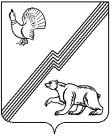 ДУМА  ГОРОДА  ЮГОРСКАХанты-Мансийского автономного округа – ЮгрыРЕШЕНИЕот __________  года                                                                                                          № ____О внесении изменения вПоложение «О порядке предоставления муниципальных гарантий города Югорска»        В соответствии со статьей 117  Бюджетного кодекса Российской ФедерацииДУМА ГОРОДА ЮГОРСКА РЕШИЛА:        1. Внести  в  приложение к решению Думы города Югорска от 30.08.2011 № 87  «О Положении  «О  порядке  предоставления  муниципальных  гарантий города Югорска» (с изменениями от 23.12.2016 № 117, от 19.12.2017 № 108, от 20.02.2020 № 5)  изменение, изложив пункт 6.2  в следующей редакции:        «6.2. Обязательства, вытекающие из муниципальной гарантии, включаются в состав муниципального долга в сумме фактически имеющихся у принципала обязательств, обеспеченных муниципальной гарантией, но не более суммы муниципальной гарантии.».       2. Настоящее решение вступает в силу после его  официального опубликования в официальном печатном издании города Югорска и применяется к правоотношениям, возникающим при учете муниципальных гарантий в составе муниципального долга, с 01.01.2022.Председатель Думы города Югорска                                                                     А.Ю. ХарловИсполняющий обязанностиглавы города Югорска                                                                                              С.Д. Голин                                                                                            Проект МНПА коррупциогенных факторов не содержит.Директор департамента финансов                                                                       И.Ю. МальцеваЛист согласованияк проекту решения Думы города Югорска «О внесении изменения в Положение «О порядке  предоставления муниципальных гарантий города Югорска»Исполнитель: Надежда Теодозиевна  Маслюкова,начальник отдела внутреннего аудита департамента финансов (тел. 50072)                                                    Пояснительная запискак проекту решения Думы города Югорска «О внесении изменения в Положение «О порядке предоставления  муниципальных гарантий города Югорска»        Проект решения Думы города Югорска  «О внесении изменения в Положение «О порядке предоставления муниципальных гарантий города Югорска» (далее – Проект)  разработан в целях приведения Положения «О порядке предоставления  муниципальных гарантий города Югорска»,  утвержденного решением Думы города Югорска от 30.08.2011 № 87 (далее - Положение) в соответствие Федеральному закону от 26.03.2022 № 65-ФЗ «О внесении изменений в Бюджетный кодекс Российской Федерации» (далее – Федеральный закон 65-ФЗ).       Федеральным законом 65-ФЗ предусматривается включение в состав государственного долга субъекта Российской Федерации (муниципального долга) обязательств в сумме фактически имеющихся у принципала обязательств, обеспеченных государственной гарантией субъекта Российской Федерации (муниципальной гарантией), но не более суммы соответствующей гарантии.       В этой связи необходимо приведение в соответствие Федеральному закону 65-ФЗ пункта 6.2 Положения.        Проектом предусматривается включение в состав муниципального долга обязательств в сумме фактически имеющихся у принципала обязательств, обеспеченных  муниципальной гарантией, но не более суммы соответствующей гарантии:      В соответствии со статьей 2 Федерального закона 65-ФЗ Проект применятся к правоотношениям, возникающим при учете муниципальных гарантий в составе муниципального долга, с 01.01.2022.      В соответствии с Бюджетным кодексом Российской Федерации предложенный Проект регулирует бюджетные правоотношения, в связи с чем, проведение оценки регулирующего  воздействия в отношении данного проекта не требуется.        Принятие  Проекта не потребует  дополнительных затрат, покрываемых за счет средств бюджета города Югорска, а также   внесения изменений  в муниципальные правовые акты города Югорска. Директор департамента финансов                                                                       И.Ю. МальцеваНаименование  органа Дата передачи на согласование и подпись лица, передавшего  документДата поступления на согласование и подпись лица, принявшего документДата согласованияРасшифровка подписиДепартамент финансовИ.Ю. МальцеваДЭРиПУИ.В. ГрудцынаЮридическое управлениеА.С. ВласовПервый заместитель главы городаД.А. Крылов          Действующая редакцияПредлагаемая редакция6.2. Обязательства, вытекающие из муниципальной гарантии, включаются в состав муниципального долга.6.2. Обязательства, вытекающие из муниципальной гарантии, включаются в состав муниципального долга в сумме фактически имеющихся у принципала обязательств, обеспеченных муниципальной гарантией, но не более суммы муниципальной гарантии.